ҠАРАР                                                                                ПОСТАНОВЛЕНИЕ20 февраль 2017 й 			      № 18                 20 февраля 2017 г.  «Об изменении адреса земельного участка»В соответствии с постановлением правительства РФ от 19.11.2014 г. № 1221 «Об утверждении правил присвоения, изменения и аннулирования адресов» на основании входящего заявления гражданина Ихсанова Алика Расимовича, в целях обеспечения учета и оформления земельных участков,  ПОСТАНОВЛЯЮ:1. Изменить адрес земельного участка, общей площадью 3500 кв.м, с кадастровым номером 02:53:090902:20 имеющего адресные ориентиры Республика Башкортостан, Шаранский район, СП Дюртюлинский сельсовет, с. Еремкино, ул. Салиха Сабитова, дом 12, на «Республика Башкортостан, Шаранский район, СП Дюртюлинский сельсовет, с. Еремкино, ул. Закира Хади, дом 45».2. Контроль за исполнением  настоящего постановления возложить на управляющего делами администрации сельского поселения Дюртюлинский сельсовет  муниципального района Шаранский район Республики Башкортостан. Глава сельского поселения                                                      Дюртюлинский сельсовет                  муниципального районаШаранский район                                                                 Л.Н.ГибатоваБашкортостан РеспубликаһыШаран районымуниципаль районыныңДүртөйлө ауыл СоветыАУЫЛ БИЛӘМӘҺЕ ХАКИМИӘТЕ452642,Дүртөйлө ауылы, Мэктэп урамы, 29-йорт,                   тел.(34769) 2-39-19email: durtss@yandex.ru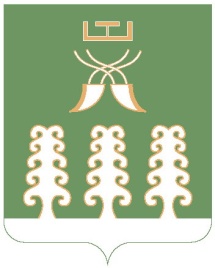                      Республика Башкортостан       Администрация сельского   поселения                      Дюртюлинский сельсовет                      муниципального района                        Шаранский район            452642,с. Дюртюли, ул.Школьная, д.29, тел.(34769) 2-39-19email: durtss@yandex.ru